		DUKINFIELD CYCLISTS CLUB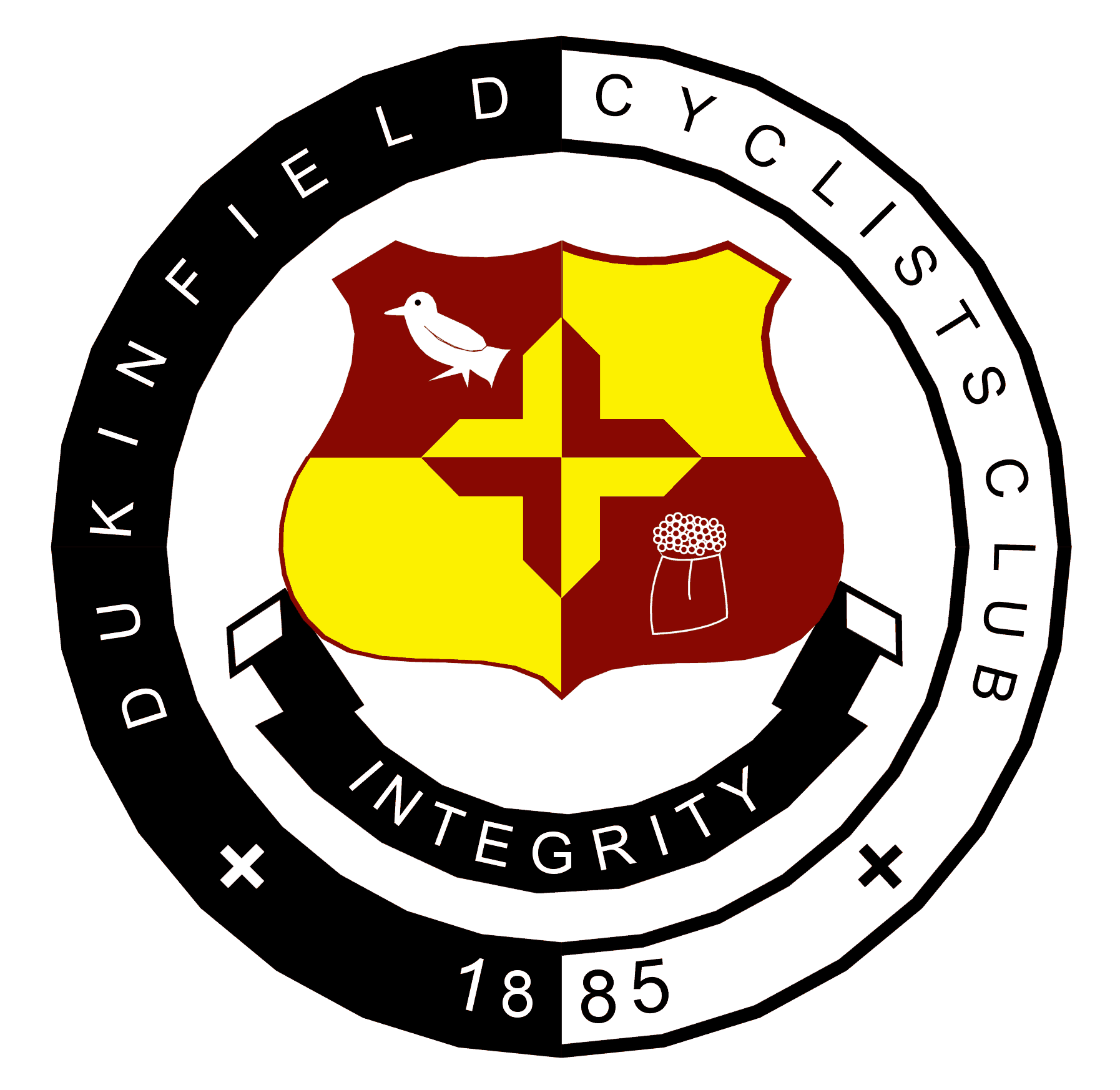 APPLICATION FOR MEMBERSHIP I wish to be a member of Dukinfield Cyclists Club and agree to the following conditions:A Member will be willing to take part in all Club activities. For example: club runs, club fundraising, attend meetings, and assist in the running or taking part in club events.Club Subscriptions to be paid as detailed in the Constitution.For 2022:	Senior (over 18)		£10.00		Junior (16 – 18)		£5.00		Juveniles (under 16)	£1.00		Family			£15.00 All participants under 18 must be covered by a hard copy signed parental consent form if unaccompanied by a parent or guardian. The only exemption is where a young person having reached the age of 16 can prove that they are no longer living with parents or guardian and are de-facto living as independent adults, as proven by the supply of evidence such as a rent book or utility bill with the person’s current address in their name or a National Union of Students membership card. Any cheques payable to ‘Dukinfield Cyclists Club.’All active Dukinfield CC members are strongly urged to hold personal third-party insurance to cover such member in the event of a claim by a third party. Please note that we are a Cycling UK member group and reduced rates are available if you join Cycling UK as an affiliated member. Our club membership number is 90169707. I agree to abide by the terms above. Signature……………………………………………………………………………                  Date……………………………………………       Please note that your details will be held on a computer for administration purposes. Details may be made available to other club members unless you state otherwise on this form. 		Details to be available (Yes / No).RETURN THE COMPLETED FORM TO GENERAL SECRETARY:Steve Holt, 2 Waters Reach, High Lane, Stockport, Cheshire, SK6 8DH or email tosecretary@dukinfieldcc.org	NameAddressPostcodeDate of Birth:Telephone:Mobile:Emergency Contact nameNumber:EmailDo you agree to receive communications by e-mail?Do you agree to receive communications by e-mail?Do you agree to receive communications by e-mail?Do you agree to receive communications by e-mail?Yes / NoMembership TypeSenior  / Junior  / Juvenile  / Family* Senior  / Junior  / Juvenile  / Family* Senior  / Junior  / Juvenile  / Family* Senior  / Junior  / Juvenile  / Family* If you are a member of British Cycling or Cycling UK please indicate:If you are a member of British Cycling or Cycling UK please indicate:If you are a member of British Cycling or Cycling UK please indicate:If you are a member of British Cycling or Cycling UK please indicate:If you are a member of British Cycling or Cycling UK please indicate:British Cycling    Yes / NoBritish Cycling    Yes / NoCycling UK    Yes / No        Cycling UK    Yes / No        Cycling UK    Yes / No        Subscription**Internet Transfer         Otherwise Internet Transfer         Otherwise Internet Transfer         Otherwise Internet Transfer         Otherwise 